2018年行銷傳播傑出貢獻獎_作品報名表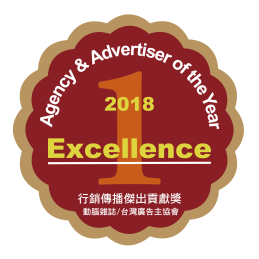 【年度傑出廣告導演】申請人資料申請人資料申請人資料申請人資料申請人資料申請人資料申請人資料姓名姓名任職公司任職公司(如無免填)任職年資任職年資任職年資(如無免填)學經歷學經歷代表作品代表作品報獎聯絡人資料報獎聯絡人資料報獎聯絡人資料報獎聯絡人資料報獎聯絡人資料報獎聯絡人資料報獎聯絡人資料姓名部門/職稱連絡電話E-mail具體事蹟具體事蹟具體事蹟具體事蹟具體事蹟具體事蹟具體事蹟影片核心價值（專業導演如何詮釋與定位該負責影片的核心價值）（專業導演如何詮釋與定位該負責影片的核心價值）（專業導演如何詮釋與定位該負責影片的核心價值）（專業導演如何詮釋與定位該負責影片的核心價值）（專業導演如何詮釋與定位該負責影片的核心價值）（專業導演如何詮釋與定位該負責影片的核心價值）品牌內容契合度(說明此品牌個性與運用傳播媒介的契合度與表達方式)(說明此品牌個性與運用傳播媒介的契合度與表達方式)(說明此品牌個性與運用傳播媒介的契合度與表達方式)(說明此品牌個性與運用傳播媒介的契合度與表達方式)(說明此品牌個性與運用傳播媒介的契合度與表達方式)(說明此品牌個性與運用傳播媒介的契合度與表達方式)拍攝手法運用（專業導演如何運用拍攝手法傳遞品牌精神與內容）（專業導演如何運用拍攝手法傳遞品牌精神與內容）（專業導演如何運用拍攝手法傳遞品牌精神與內容）（專業導演如何運用拍攝手法傳遞品牌精神與內容）（專業導演如何運用拍攝手法傳遞品牌精神與內容）（專業導演如何運用拍攝手法傳遞品牌精神與內容）群眾感染力成效評估（專業導演負責的影片之傳播力道與群眾感染力）（專業導演負責的影片之傳播力道與群眾感染力）（專業導演負責的影片之傳播力道與群眾感染力）（專業導演負責的影片之傳播力道與群眾感染力）（專業導演負責的影片之傳播力道與群眾感染力）（專業導演負責的影片之傳播力道與群眾感染力）客戶推薦（列舉公司職稱與客戶姓名或提交推薦函）（列舉公司職稱與客戶姓名或提交推薦函）（列舉公司職稱與客戶姓名或提交推薦函）（列舉公司職稱與客戶姓名或提交推薦函）（列舉公司職稱與客戶姓名或提交推薦函）（列舉公司職稱與客戶姓名或提交推薦函）備註備註備註備註備註備註備註應繳資料如未盡齊全，籌備會將主動聯絡參賽者補齊資料。本表以五頁為限，超出不予使用。此表請以PDF檔案格式繳交，檔案限15MB。請以報獎公司_獎項類別_獎項名稱作為檔名。 Ex動腦雜誌_整合行銷獎_39周年campaign如有補充簡報也請以PDF檔案格式呈現（限15MB）。請於規定的作品上傳時間內(10/3-10/12)上傳此作品報名表，及其他作品簡報、照片、影片等補充資料。應繳資料如未盡齊全，籌備會將主動聯絡參賽者補齊資料。本表以五頁為限，超出不予使用。此表請以PDF檔案格式繳交，檔案限15MB。請以報獎公司_獎項類別_獎項名稱作為檔名。 Ex動腦雜誌_整合行銷獎_39周年campaign如有補充簡報也請以PDF檔案格式呈現（限15MB）。請於規定的作品上傳時間內(10/3-10/12)上傳此作品報名表，及其他作品簡報、照片、影片等補充資料。應繳資料如未盡齊全，籌備會將主動聯絡參賽者補齊資料。本表以五頁為限，超出不予使用。此表請以PDF檔案格式繳交，檔案限15MB。請以報獎公司_獎項類別_獎項名稱作為檔名。 Ex動腦雜誌_整合行銷獎_39周年campaign如有補充簡報也請以PDF檔案格式呈現（限15MB）。請於規定的作品上傳時間內(10/3-10/12)上傳此作品報名表，及其他作品簡報、照片、影片等補充資料。應繳資料如未盡齊全，籌備會將主動聯絡參賽者補齊資料。本表以五頁為限，超出不予使用。此表請以PDF檔案格式繳交，檔案限15MB。請以報獎公司_獎項類別_獎項名稱作為檔名。 Ex動腦雜誌_整合行銷獎_39周年campaign如有補充簡報也請以PDF檔案格式呈現（限15MB）。請於規定的作品上傳時間內(10/3-10/12)上傳此作品報名表，及其他作品簡報、照片、影片等補充資料。應繳資料如未盡齊全，籌備會將主動聯絡參賽者補齊資料。本表以五頁為限，超出不予使用。此表請以PDF檔案格式繳交，檔案限15MB。請以報獎公司_獎項類別_獎項名稱作為檔名。 Ex動腦雜誌_整合行銷獎_39周年campaign如有補充簡報也請以PDF檔案格式呈現（限15MB）。請於規定的作品上傳時間內(10/3-10/12)上傳此作品報名表，及其他作品簡報、照片、影片等補充資料。應繳資料如未盡齊全，籌備會將主動聯絡參賽者補齊資料。本表以五頁為限，超出不予使用。此表請以PDF檔案格式繳交，檔案限15MB。請以報獎公司_獎項類別_獎項名稱作為檔名。 Ex動腦雜誌_整合行銷獎_39周年campaign如有補充簡報也請以PDF檔案格式呈現（限15MB）。請於規定的作品上傳時間內(10/3-10/12)上傳此作品報名表，及其他作品簡報、照片、影片等補充資料。應繳資料如未盡齊全，籌備會將主動聯絡參賽者補齊資料。本表以五頁為限，超出不予使用。此表請以PDF檔案格式繳交，檔案限15MB。請以報獎公司_獎項類別_獎項名稱作為檔名。 Ex動腦雜誌_整合行銷獎_39周年campaign如有補充簡報也請以PDF檔案格式呈現（限15MB）。請於規定的作品上傳時間內(10/3-10/12)上傳此作品報名表，及其他作品簡報、照片、影片等補充資料。